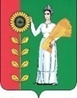 АДМИНИСТРАЦИЯ СЕЛЬСКОГО ПОСЕЛЕНИЯ БОГОРОДИЦКИЙСЕЛЬСОВЕТДОБРИНСКОГО МУНИЦИПАЛЬНОГО РАЙОНАЛИПЕЦКОЙ ОБЛАСТИПОСТАНОВЛЕНИЕ01.03.2021                        ж.д.ст.Плавица                                  №  26Об утверждении плана мероприятий по подготовке к пожароопасному периоду на территории сельского поселения Богородицкий сельсовет                   в 2021 годуРуководствуясь Федеральным Законом от 21.12.1994 № 69-ФЗ                              «О пожарной безопасности», в соответствии со ст. 14 Федерального закона от 06.10.2003 № 131-ФЗ «Об общих принципах организации местного самоуправления в Российской Федерации», в целях подготовки к пожароопасному периоду, повышения уровня противопожарной безопасности на территории сельского поселения Богородицкий сельсовет       ПОСТАНОВЛЯЕТ:1. Утвердить план мероприятий по подготовке к пожароопасному периоду на территории сельского поселения Богородицкий сельсовет в 2021 году (Приложение).2. Руководителям организаций, расположенных на территории сельского поселения Богородицкий сельсовет обеспечить выполнение плана мероприятий по предупреждению ландшафтных пожаров в части их касающейся.3. Настоящее постановление опубликовать на официальном  сайте администрации сельского поселения Богородицкий сельсовет.4. Контроль над исполнением настоящего Постановления оставляю за собой.Глава сельского поселенияБогородицкий сельсовет                                                        А.И.ОвчинниковПриложениек Постановлению главы администрациисельского поселенияот 01.03.2021 г. № 26ПЛАНмероприятий по подготовке к пожароопасному периодуна территории сельского поселения Богородицкий сельсовет в 2021 году.№ п/пНаименование мероприятийСрок исполненияОтветственные1Организовать обучение, информирование населения по вопросам обеспечения пожарной безопасности, (в том числе путем проведения сходов, проведения противопожарных инструктажей). Обеспечить информирование населения о порядке использования открытого огня и разведения костров на землях сельскохозяйственного назначения и землях запаса, действиям при посещении лесов и соблюдению при этом мер противопожарной безопасности.с начала пожароопасного периодаГлава сельского  поселенияА.И.Овчинников2Поддерживать в постоянной боевой готовности добровольную пожарную команду сельского поселенияв течение всего пожароопасного периодаГлава сельского  поселения А.И.Овчинников3Заключить соглашения с ИП об оказании содействия в тушении лесных пожаров на территории поселения.до 01.03.2021г.Глава сельского поселенияА.И.Овчинников.4Предусмотреть резервы материально-технических средств, сформировать запасы горюче-смазочных материалов на пожароопасный период.до 01.04.2021г.Глава поселения           А.И.Овчинников        Главный специалист –эксперт В.А.Быкова5Провести комплексную проверку исправности средств пожаротушения (мотопомпы, рукавов, РЛО, прицепной автоцистерны).01.05.2021г.;01.09.2021г.Глава поселения           А.И.Овчинников        Главный специалист –эксперт В.А.Быкова6Обеспечить готовность источников наружного противопожарного водоснабжения к забору воды пожарными автомобилями и иной приспособленной для целей пожаротушения техники ( новые ПГ, оборудование  водопроводных башен, оборудование площадок для забора воды из естественных водоисточников)в течение годаГлава поселения           А.И.Овчинников        7Обеспечить постоянную готовность техники, привлекаемой на тушение пожаров.в течение годаООО «Гелиос», ИП (по согласованию).8Обеспечить готовность системы оповещения населения о ЧС природного или техногенного характера.ежеквартальноСт. специалист Л.В.Бессонова     Специалист 1 разряда Л.В.Морозова9Организовать опашку места накопления ТКО, обеспечить очистку территории поселка от сгораемого мусора.до 20.05.2021г.Администрация сельского поселения, организации, ИП.10Организовать обновление минерализованной полосы, противопожарного разрыва (30м) в границе поселения.май-сентябрь 2021г.Глава поселенияА.И.Овчинников11Организовать порядок работы по контролю за соблюдением требований ПБ в границах сельского поселения, ввести ограничение на посещение населением лесов и лесополос при осложнении пожарной обстановки.в течение пожароопасного периодаГлава поселения           А.И.Овчинников        12Введение (отмена) особого противопожарного режима на территории сельского поселения в течение пожароопасного периодаГлава поселения           А.И.Овчинников        Ст. специалист Л.В.Бессонова     